Destination(a) Name of FirmNTNNIC Nos of all Directors/Partners of the Company / FirmTrade AssociationAddressAPPLICATION FOR JOINING A TRADE DELEGATIONNote: Please see Terms & Conditions on last page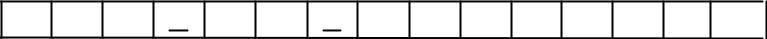 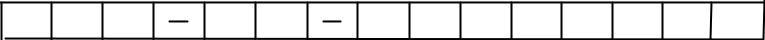 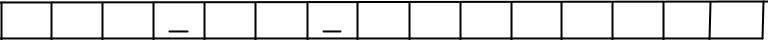 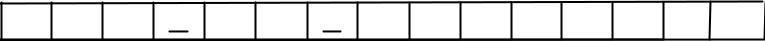 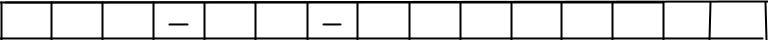 Annex IIPhoneFaxE-mail  	Type of Business	Manufacture cum (Please tick one)	ExporterCommercial Exporter (Please tick one)Production Capacity(a) (Please use extra pages if required)Total Export for last three years (Attach Certificate Verified by Bank)Export to Country of Destination for last 3 YearsPrevious VisitsTotal in ________ (July-June)No of EmployeesValueof Machinery /Productive Assets (mil Rs.)Value in (000 US $)13(b) Previous Participation(s) in any Fair at destinationItems to be promotedName of Representative andPositionCertified that the above information is true to the best of our knowledge. We also undertake to abide by the rules, procedures and to accept TDAP’s decision in all matters concerning Joining delegation.SIGNATURE OF CHIEF EXECUTIVE /MANAGING PARTNER / PROPRIETOR	NAME WITH DESIGNATIONEnclosures:-Company brochure / Product Catalog / Company ProfileExport Performance for last three years duly verified by bank for regular exporters.Bank statements for the last three years in case of new comers/SMEs/Women EntrepreneurCopy of Membership Certificate of Recognized Trade body (SCCI)Photocopies of Passport(s) of the person(s) representing the companyCopy of NTN certificateISO Certification, if acquired.Terms and ConditionsApplications after due date and without valid Pay Order / Bank Draft amounting to Rs.50,000/- which is refundable will not be entertained.Non-submission of documents noted against S.Nos 14 (i – viii) above shall render the applicant ineligibleThe form should be properly filled in and verifiedWrong and incomplete information may lead to disqualificationFor more details, Guidelines for sponsoring trade delegation may please be perused on TDAP’s website (www.tdap.gov.pk).Value in (000 US $)Value in (000 US $)Value in (000 US $)Value in (000 US $)Items as AboveItemsName of FairMonth & YearPassport #Validity(dd/mm/yyyy)11.Refundable FeeAmount (Rs)(b) Draft / PO No.12.Any OtherInformation /requests /Information /requests /suggestionssuggestionsDate (dd/mm/yyyy)CompanySeal